Hannah ItellDavidson CollegeEnzyme: Dihydrofolate reductase (EC 1.5.1.3)Introduction: I found Vitis vinifera (wine grape) enzyme 1.5.1.3 (Entry: 100255872) on Kegg Pathway for Vitis vinifera. I blasted grape 1.5.1.3 protein sequence (580 aa) against V. corymbosum 454-Scaffolds using tblastn:Fig. 1 Hits from tblastn of grape EC 1.5.1.3 (query) and V. corymbosum scaffolds (subject). 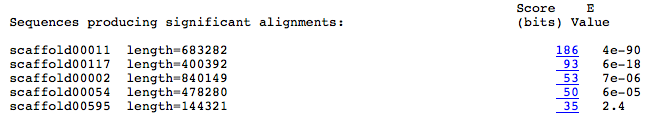 I also found Arabidopsis thaliana enzyme 1.5.1.3 (Entry: AT2G16370) on Kegg Pathway for Arabidopsis thaliana, to see if a tblastn with Arabidopsis would be any different than with Vitis vinifera. I blasted Arabidopsis 1.5.1.3 protein sequence (519 aa) against V. corymbosum 454-Scaffolds using tblastn:Fig. 2 Hits from tblastn of Arabidopsis EC 1.5.1.3 (query) and V. corymbosum scaffolds (subject).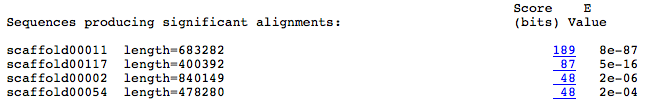 When comparing the two sets of hits, I found that the same scaffolds had hits on both blasts with similar E-values. The grape blast had smaller E-values, so I used the grape results. tBlastn ResultsSubject: V. corymbosum 454-ScaffoldsQuery: Vitis vinifera (wine grape) enzyme EC 1.5.1.3 (580 aa)AlignmentsScaffold 00011 (E = 4e-90)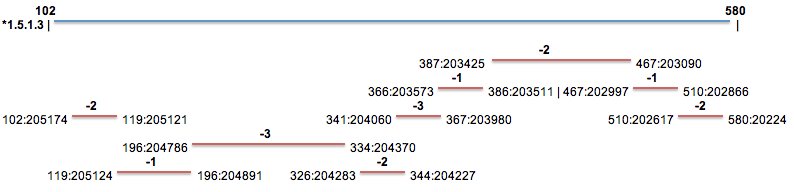 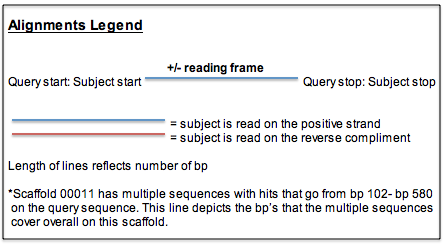 Scaffold 00117 (E = 6e-18)		          +1412:332617505:332916Scaffold 00002 (E = 7e-06)		           -2412:314131 475:313961Scaffold 00054 (E = 6e-05)		    -2398:421461:149SSR PrimersEC 1.5.1.3 found in Scaffold 00011 (query starts at base 205174 on scaffold)1)For Primer:  CGCACGCAAGTTAATAGATCTTCRev Primer: TTTTCCCAGATTATTGACAGCCRepeats (at) x  24 PCR Product = 279 bp & starts at base 2993832)For Primer:  TGCTTATTGTGTACCCATTGGARev Primer: GTGGTTTGGGTCTCTCTGTGTARepeats (taa) x 15 PCR Product = 184 bp & starts at base 2525043)For Primer:  CTTCATCATCGACTTCAGCAAGRev Primer: CCCGAGTCTTTATGGTGCTTATRepeats (ga) x 14 PCR Product = 276 bp & starts at base 268832EC 1.5.1.3 found in Scaffold 00117 (query starts at base 332617 on scaffold)1)For Primer:  AAAACAACTGCAACACATCAGGRev Primer: GGGAGGTAGGTAGGTAGGTTGGRepeats (ct) x 15 PCR Product = 194 bp & starts at base 2723442)For Primer:  ATGAGAAGCGCGTTAAAGAAACRev Primer: GCTCTTGTTGGCTTTGTACCTTRepeats (ga) x 10 PCR Product = 278 bp & starts at base 3943723)For Primer:  ATGCCGTTAGTTTTCGTCACTTRev Primer: GGTAGTCATTTTGGTGGGAAAARepeats (ga) x 9 PCR Product = 141 bp & starts at base 317477EC 1.5.1.3 found in Scaffold 00002 (query starts at base 314131 on scaffold)1)For Primer:  GTATGCTGCTGCAAACAATGATRev Primer: CTTGGAGAAGTGACAGAAAGCARepeats (tc) x 44 PCR Product = 236 bp & starts at base 3415792)For Primer:  TTTGGCGAACGAACTATGTCTARev Primer: TCTAGTCATGTGGCTTCATGGTRepeats (tc) x 20 PCR Product = 261 bp & starts at base 3615963)For Primer:  CAAGTACAGGCCTATCGAAACCRev Primer: ATAGAGAGTGTGAGGCTCGCTTRepeats (ga) x 16 PCR Product = 283 bp & starts at base 394191EC 1.5.1.3 found in Scaffold 00054 (query starts at base 421 on scaffold)1)For Primer:  AGCTCCGACAACGATAACAACTRev Primer: ACAGAAAGACAACCGGAGAGAGRepeats (ct) x 16 PCR Product = 264 bp & starts at base 994322)For Primer:  GTGTGTGTGTGTGTGTGTGTGARev Primer: GTCCCACATTACCTGGCTACATRepeats (ag) x 13 PCR Product = 138 bp & starts at base 609883)For Primer:  ACATCTAATGGTTCGGATCGTCRev Primer: CTGAGCCCAAAGGTTTATATGGRepeats (ta) x 10 PCR Product = 275 bp & starts at base 84700